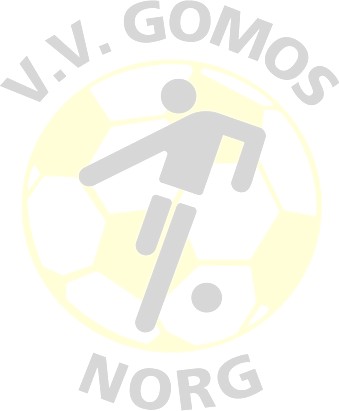 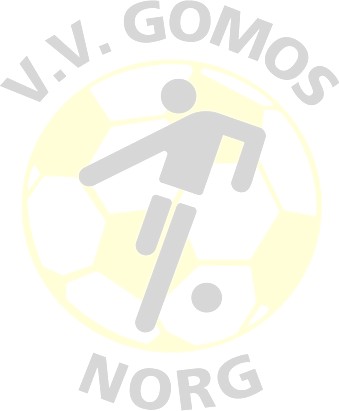                      Frans Dijkstra                     Hans Strik    InhoudsopgaveInleidingBij onderstaand technisch beleidsplan hoort een begeleidende tekst over de organisatorische invulling voor het seizoen 2021/2022 m.b.t. het technisch jeugdbeleid. Deze is te vinden in de bijlage. Al het geschetste in onderstaand technisch jeugdbeleidsplan geldt voor zowel de jongens als de meisjes(-teams).Bij de jeugdopleiding van v.v. GOMOS streven we naar een herkenbare manier van voetballen welke leidraad is door de gehele opleiding, van een leeftijd van 4 tot 19 jaar. Hierin is niet zozeer de opstelling, de formatie bepalend maar des te meer de intenties waarmee gevoetbald wordt. Deze voetbalintenties worden aangegeven in het onderstaande hoofdstuk ‘Visie’. We maken telkens een onderscheid tussen onderbouw (JO-7/MO-7 t/m JO-14/MO-14) en bovenbouw (JO-15/MO-15 t/m JO-19/MO-19).Voor fysieke, mentale en technische leerlijnen in de verschillende leeftijden hebben we gekozen voor een nauwe samenwerking met de VTON (Voetbal  Technische Ontwikkeling) van de KNVB is een platvorm met voetbaloefenstof en een doorlopende leerlijn voor de jeugd vanaf 5 tot en met 19 jaar. RINUS (een online tool ontwikkeld voor alle jeugdtrainers) geschetste periodisering naar leeftijd geldt als leidraad voor het (individueel) leren en ontwikkelen binnen v.v. GOMOS. In het hoofdstuk ‘Leerlijnen naar leeftijd’ zal dit verder worden uitgewerkt.Tot slot komen onze visie op coaching, de opleiding van keepers en verschillende procedures aan bod. De procedures gelden als richtlijn waaraan trainers, coaches en leiders zich ten alle tijden moeten houden. Uitzonderingen kunnen enkel plaatsvinden met toestemming van het jeugdbestuur of de technische commissie (TC). Overleg tussen beide partijen is hierin genoodzaakt.In de bijlage is een begeleidende tekst voor wat betreft de structuur omtrent het technisch jeugdbeleid te vinden. Daarnaast staan in de bijlage het spelersprofiel en het trainersprofiel, waarnaar wordt verwezen in het hoofdstuk ‘Procedures’.Aanspreekpunt voor de uitvoering van het technisch jeugdbeleid is het jeugd bestuur. Deze zal tevens toezien op de naleving hiervan bij trainers, coaches en leiders.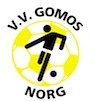 VisieGOMOS streeft naar een eenduidige en herkenbare manier van voetballen waarbij afspraken worden gemaakt over het aanvallen en het verdedigen. Onderscheid hierin is cruciaal, aangezien spelers bij aanvallen andere taken en opdrachten hebben dan bij verdedigen.Wanneer we als ploeg aan het aanvallen zijn (teamfunctie aanvallen) staan drie voetbalintenties centraal. De uitvoering hiervan zal naar leeftijd en niveau verschillen, maar ieder elftal zal hier op zijn eigen manier mee bezig zijn.We maken ruimte voor onszelf en voor elkaar, om zo aanspeelbaar te zijn of een medespeler aanspeelbaar te maken. Het veld wordt ‘groot’ gemaakt en we willen altijd de bal hebben.We proberen altijd te voetballen van achteruit en de “lange bal “ te voorkomen.We vallen samen aanWanneer we als ploeg aan het verdedigen (teamfunctie verdedigen) zijn staan wederom drie voetbalintenties centraal. De uitvoering hiervan zal opnieuw naar leeftijd en niveau verschillen, maar ieder elftal zal hier op zijn eigen manier mee bezig zijn.We maken de ruimte voor de tegenstander klein en verdedigen van binnen naar buiten. Het veld word ‘klein’ gemaakt.We willen als ploeg en als speler altijd zo snel mogelijk de bal veroveren.We verdedigen samenDe fase tussen aanvallen en verdedigen noemen we omschakelen. Hierbij kunnen naar gelang het niveau en de leeftijd afspraken worden gemaakt. Voor ieder elftal, en iedere speler geldt dat we bij omschakelen zo snel mogelijk van de opdrachten van de ene teamfunctie naar de opdrachten van de andere teamfunctie willen gaan.In de hele jeugdopleiding staan leren, ontwikkeling en plezier centraal. Uit een combinatie hiervan volgt het presteren, waarin presteren naar gelang leeftijd en niveau op verschillende manier kan worden geïnterpreteerd. Tot de leeftijd van 15 jaar (onderbouw) zal presteren nooit worden omschreven in termen van wedstrijdresultaten, maar als het, al dan niet geslaagd, toepassen van aangeleerde vaardigheden. Het wedstrijdresultaat mag dan ook nooit een doorslaggevende rol spelen in de keuzes van trainers/coaches.Vanaf de leeftijd van 15 jaar (bovenbouw) zal het teampresteren in de zin van wedstrijdresultaat een rol gaan krijgen in de handelswijze en de keuzes van de trainer/coach.Leerlijnen naar leeftijdKabouters (Vanaf 4 jaar)In de kabouter-leeftijd, vanaf 4 tot 7 jaar, zal het breed ontdekken van de (voet)balsport leidraad zijn in trainingen. Kinderen doen veel met de bal en veel in spel- en wedstrijdvorm. Wedstrijden spelen ze, bij voorkeur, op een toernooi in de gemeente NOORDENVELD 4:4 JO-9 + MO-9 Pupillen (7-9 jaar)Bij deze jonge pupillen zal een brede voetbalbasis worden gelegd. Hierin proberen we alle deze spelertjes zo veel mogelijk te leren. Dit betekent dat het individu en zijn of haar ontwikkeling voorop staat. In trainingen komen veelvoetbalcoördinatie- en verschillende 1 tegen 1 vormen terug. Daarnaast zal er in simpele vormen aandacht worden besteed aan het passen, trappen, schieten (mikken) en aannemen van de bal. Om kinderen breed op te leiden moeten spelers structureel op andere posities spelen, dit geldt ook voor de keepers.JO-11 + MO-11 pupillen (9 tot 11 jaar)In deze leeftijdscategorie zal een begin worden gemaakt met het samenspel. Trainingsinhoudelijk zal er aandacht worden besteed aan het verder door ontwikkelen en het toepassen van vaardigheden in trainingen (1 tegen 1, 2 tegen 1, 2 tegen 2) en wedstrijden (7 tegen 7).Tevens staat balbeheersing, waarmee we bij JO/MO 11 voornamelijk de 1 tegen 1 en het passen, trappen en aannemen bedoelen, centraal in de trainingen. Inwedstrijden zal wederom structureel worden door gewisseld in posities. Keepers spelen minimaal een helft in het veld. Daarbij wel aandacht voor de ontwikkeling van de speler.JO-13 + MO-13 pupillen (11 tot 13 jaar)Bij de JO/MO 13 pupillen blijft er vol op aandacht voor balbeheersing. Daarnaast zal ook lichaamsbeheersing (denk aan coördinatie oefeningen en reactiespelletjes) een (her)intrede maken. Spelers maken kennis met een groot veld en de daarbij horende (positie specifieke) taken en vaardigheden. Bal- en lichaamsbeheersing komt voornamelijk terug in warming-up vormen. Positie specifieke taken en vaardigheden zullen voornamelijk door middel van kleine partijspelen worden getraind. Te denken valt aan 2 tegen 2 tot 4 tegen 4vormen. Spelers spelen, met uitzondering van de keepers, zo min mogelijk op vaste posities.JO-15 + MO-15 junioren (13 tot 15 jaar)Lichaamsbeheersing blijft, gezien de groeispurt en daarbij horende coördinatieproblemen, een belangrijk thema. Spelers krijgen veel coördinatieve prikkels, met of zonder bal. Tevens zal complexiteit (partijvormen tot aan 4 tegen 4) en daarbij horende positie specifieke taken een centrale rol blijven houden in trainingen. Daarnaast zal spelbeheersing een rol gaan krijgen in de voetbalontwikkeling van spelers. Wedstrijdgerichte trainingen doen hun intrede, met daarbij horende teamtaken en specifieke afspraken over aanvallen, verdedigen en omschakelen. Langzaam gaan spelers zich richten op specifieke posities en de daarbij horende specifieke taken. Verschil in de trainingen van selectieteams en lagere team vanaf deze leeftijdsklasse.JO-17 + MO17 junioren (15 tot 17 jaar)Complexiteit en spelbeheersing staan centraal bij de JO/MO-17 junioren. In partijspelen (van 2 tegen 2 tot aan 11 tegen 11) en pass/trap vormen worden positie specifieke taken en vaardigheden verder geaccentueerd. Spelers komen op ‘eigen’ posities te spelen met de daarbij horende positie specifieke taken binnen het elftal worden verder uitgewerkt. Net als bij de JO/MO-15 junioren blijft er aandacht voor lichaamsbeheersing en coördinatieve prikkels. Daar waar tot en met de JO/MO-17 junioren presteren werd omschreven als het, al dan niet geslaagd, toepassen van aangeleerde vaardigheden zal presteren in de JO/MO-17 junioren ook expliciet kunnen worden omschreven in termen van winnen.JO-19 + MO-19 junioren (17 tot 19 jaar)In de JO/MO-19 junioren leeftijd staat het team presteren centraal. Op basis van eerder aangeleerde voetbaltechnische en positie specifieke vaardigheden zal er in teamverband toegewerkt worden naar teamprestatie. Teamprestatie kan worden omschreven als het voetballen en het uitvoeren van taken volgens de voetbalintenties van GOMOS en het daaruit volgende wedstrijdresultaat. In trainingen staat spelbeheersing centraal, waarin via pass/trapvormen en (team tactische) partij- en positiespelen een belangrijke rol spelen. In de JO/MO-19 junioren zal tot slot altijd worden gespeeld vanuit een doelstelling als het gaat om de competitie.VoetballeercyclusIn de onderbouw (< 15 jaar) zal de cyclus zoals hiernaast uitgebeeld, als het gaat om leren, voornamelijk worden gerealiseerd van training naar wedstrijd. We willen graag het getrainde terugzien in de wedstrijd, maar baseren onze training niet op datgene wat we zien in de wedstrijd. We zijn bezig met het vormen van een brede basis, waarin alle voetbalvaardigheden aan bod komen.Wanneer we kijken naar de kwaliteitsontwikkeling, streven we in de onderbouw (< 15 jaar) voornamelijk naar teamontwikkeling door individuele ontwikkeling. Niet het team, maar het individu staat centraal. Vanaf de leeftijd van 15 jaar zal het team meer centraal komen te staan, en zal individuele ontwikkeling voortvloeien uit teamontwikkeling.CoachingDe trainer/coachDe trainer is altijd een voorbeeld voor de spelersgroep. De trainer is altijd aanwezig, komt op tijd, rookt niet op het sportveld, draagt (de juiste) trainingskleren, heeft de oefening voor de training klaarstaan en gedraagt zich naar de gedragsregels die binnen GOMOS gebruikelijk zijn. De trainer handelt altijd vanuit zijn voorbeeldfunctie. De trainer behandelt zijn spelers altijd gelijkwaardig. Objectiviteit is hierin genoodzaakt. Zie ook het trainersprofiel in de bijlage.Coaching in de onderbouwBij de onderbouw staat individuele ontwikkeling centraal. Individuele ontwikkeling is dan ook het startpunt in de coaching van trainers. Trainers streven ernaar om spelers zoveel mogelijk eigen keuzes te laten maken. De trainer bevraagd spelers regelmatig en laat spelers nadenken over zijn/haar eigen keuzes. De trainer geeft niet alleen aandacht aan de dingen die fout gaan, maar (voornamelijk) ook aan de dingen die goed gaan.In wedstrijden handelt de trainer zo veel mogelijk op de achtergrond en straalt de trainer rust uit. De speler aan de bal wordt niet gecoacht. De trainer zal zo min mogelijk verbaal aanwezig zijn en alleen daar waar noodzakelijk spelers aanwijzingen geven. Hierin zal in het taalgebruik rekening gehouden worden met de leeftijd van de spelers. Ook in wedstrijden zal coaching zo veel mogelijk vragenderwijs gebeuren:Dus niet: “Je moet overspelen!”Maar…: “Had je gezien wie er vrij stond, had je iets anders kunnen doen? “Coaching in de bovenbouwIn de bovenbouw staat individuele ontwikkeling door teamontwikkeling centraal. Samen met spelers worden teamafspraken gemaakt over verschillende teamfuncties (aanvallen, verdedigen en omschakelen). Binnen deze teamafspraken horen vanzelfsprekend ook positie specifieke taken. De taak van de trainer is om deze afspraken te bewaken en deze samen met de speler(s) te evalueren.Zoals gezegd is het juist in de leeftijdsgroep van de bovenbouw belangrijk om duidelijke afspraken te maken en er ook op toezien dat deze worden nageleefd. Samen tot (voetbal specifieke) afspraken komen, deze bewaken en erop toezien dat deze worden nageleefd is een belangrijke taak voor de trainer.De teamafspraken worden afgeleid uit de voetbalintenties zoals deze zijn vermeld in het hoofdstuk ‘visie’. Het is aan de trainer op deze voetbalintenties samen met de spelers om te zetten in duidelijke afspraken om uiteindelijk samen tot presteren te komen.KeepersBij de JO/MO-9) zal er nog geen specifieke aandacht worden besteed aan het keepersvak. In deze leeftijdsfase wisselen de keepers nog structureel door aangezien we een brede basis nastreven.Vanaf de JO/MO-11) zal er meer specifieke aandacht komen voor de keeper. In het kader van de opleiding als keeper zal een JO/MO-11 keeper nog altijd een helft voetballen in het veld, dit ligt aan of er een keeper aanwezig is of niet. Daarnaast kan er bij JO/MO-11 keepers al aandacht besteed worden aan de positie in de goal, het vallen en duiken en het uit- gooien en trappen.Vanaf de JO/MO-13 zullen keepers tijdens wedstrijden structureel op doel staan. In trainingen worden keepers echter wel altijd zoveel mogelijk meegenomen in de groepstraining. Op deze manier krijgen keepers de kans zich te blijven ontwikkelen in het (mee)voetballen.Vanaf de JO/MO-13 zal er tevens specifieke keeperstraining komen voor de keepers. De trainingen staan onder leiding van trainers die gespecialiseerd zijn in het keepersvak. De keepers worden vanaf de JO/MO/13 pupillen technisch verder ontwikkeld en opgeleid vanuit de GOMOS-visie en de bijbehorende voetbalintenties. Keepers zullen dan ook getraind worden in het opbouwen van achteruit, het meevoetballen en het coachen van medespelers vanuit de voetbalintenties zoals vermeld op pagina 4.Door de brede opleiding die keepers in de JO/MO-9 + JO/MO-11 hebben genoten zal de keeper in de opbouw gebruikt worden als een 5e verdediger. Keepers doen actief mee in de opbouw van achteruit en worden ook gebruikt wanneer dit nodig is.ProceduresIndeling van elftallenHet indelen van nieuwe elftallen zal plaatsvinden middels indelingsavonden waarin de trainers van de huidige en de nieuwe elftallen (voor zover bekend) worden uitgenodigd. De indelingen voor het nieuwe seizoen zullen medio juni bekend worden gemaakt op de website. Zodra deze bekend zijn kan er in nieuwe samenstellingen worden getraind en/of wedstrijden worden gespeeld, mits het ‘oude’ team hier geen hinder van ondervindt.Bij het maken van de indelingen zullen spelers worden beoordeeld en worden ingedeeld. Beoordeling vindt plaats door trainers en leiders. Indien er twijfel bestaat zal er met een onafhankelijke selectiecommissie, eventueel met hulp van een spelersprofiel (zie bijlage) door een of meerdere onafhankelijke personen met een duidelijke voetbalachtergrond (oud-trainers, een sportcoach, etc.) een objectieve beoordeling worden gemaakt. Naast voetbalcriteria zal er voor de jongere jeugdteams (tot JO/MO-13) ook aandacht zijn voor het indelen op basis van leeftijd en/of andere sociaal-emotionele kenmerken. Uiteindelijk is het jeugdbestuur verantwoordelijk voor de indeling. Deze zal dan ook een doorslaggevende stem hierin hebben.Onafhankelijk selectiecommissieVoor het selecteren van spelers worden er na de winterstop mensen aangewezen die bij twijfel mede gaan bepalen wie er in welk team komt. Ze zullen trainingen en wedstrijden gaan bekijken om te beoordelen wie in welk team komt. Dit kan doordat ze als scheidsrechter aanwezig zullen zijn of als supporter. Deze onafhankelijke mensen kunnen dus (ex)trainers/(ex)leiders van andere leeftijdsklasse zijn, scheidsrechter op de club of mensen met een voetbalachtergrond (oud-speler). Aanstellen van trainersHet jeugdbestuur is samen met de technische commissie (TC) verantwoordelijk voor het aanstellen van trainers op de jeugdelftallen. Bij het aanstellen van trainers zal worden gekeken welke trainers het beste passen in het trainersprofiel zoals deze staat beschreven in de bijlage. Bij het aanstellen van de trainers van de eerste jeugdelftallen zal de uiteindelijke beslissing liggen bij de TC, bij de overige elftallen ligt deze bij het jeugdbestuur. Voor alle elftallen geldt dat het jeugdbestuur en de TC-beslissingen nemen in nauw overleg met elkaar. Het gunstigste geval zal zijn dat een ervaren trainer met een jonge ambitieuze trainer samen gaan werken.Wanneer trainers lopende het seizoen niet blijken te passen in het trainersprofiel kan er worden besloten om deze te vervangen. De uiteindelijke beslissing voor het vervangen van trainers ligt bij de TC, in overleg met het jeugdbestuur. Daar waar mogelijk zal worden geprobeerd om ‘neutrale’ trainers op de elftallen te zetten. De eerste insteek zal dan ook zijn om trainers anders dan ouders aan te stellen. Wanneer ouders echter naar de zienswijze van de TC en het jeugdbestuur beter passen in het trainersprofiel gaat alsnog de voorkeur naar een ouder.SportcoachesVanaf het seizoen 2020-2021 beschikt GOMOS over een tweetal sportcoaches vanuit Beweegdorp Norg. De sportcoaches hebben een diploma van een sportopleiding, zoals ALO of CIOS en zijn ervaren in het begeleiden en opleiden van jonge spelers in diverse sporten, waaronder voetbal. De sportcoaches zullen voornamelijk worden ingezet in de onderbouw van de jeugdafdeling van GOMOS. In totaal worden ze ingehuurd voor 10 uur per week. Naast het geven van trainingen zullen de sportcoaches ook met beleidsmatige zaken, ten aanzien van het jeugdbeleid GOMOS, een adviserende rol hebben. We willen hun ervaring gebruiken om aankomende trainers met deze sportcoaches mee te laten lopen bij de trainingen. Met als doel deze trainers te begeleiden en op te leiden als jeugdtrainer.  Vervroegd doorschuiven van spelersWanneer spelers stil komen te staan in hun ontwikkeling kan ervoor worden gekozen om deze door te schuiven naar een verdere leeftijdsgroep. In de leeftijd tot 14 jaar zal echter in eerste instantie altijd worden geprobeerd de speler in zijn of haar huidige leeftijdsgroep door te ontwikkelen. Het vervroegd doorschuiven is een laatste optie. Het doorschuiven van een speler gebeurt alleen tussen 1e elftallen, dus van een (O13-1) naar een (O15-1). Spelers worden dus niet vervroegd doorgeschoven van een (O13-1) naar een (O15-2), of van een (O13-2) naar een (O15-2).Uitzondering op bovenstaande alinea vormen de F-pupillen. Deze zullen altijd blijven voetballen in hun leeftijdsgroep. Wel kan ervoor worden gekozen om F- pupillen eens per week te laten meetrainen met een hogere leeftijdsgroep.Het vervoegd doorschuiven van een speler gebeurt enkel op verzoek van de huidige trainer of op basis van de beoordeling van het jeugdbestuur. Het jeugdbestuur heeft altijd het eindoordeel over het wel- of niet vervroegd doorschuiven van een speler. Dit geldt ook voor het meetrainen met een andere leeftijdsgroep.Tussentijds wisselen binnen elftallenHet kan voorkomen dat gedurende het seizoen blijkt dat spelers verkeerd zijn ingedeeld. Doordat bijvoorbeeld de ontwikkeling achterblijft en speler op ´zijn tenen moet lopen´. Spelers kunnen alleen ‘omlaag’ worden geplaatst (binnen de leeftijdsgroep) na de laatste wedstrijd van het kalenderjaar (maand december). Wanneer dit gebeurt op basis van gedragskenmerken (deel 1 van het spelersprofiel) kan ervoor worden gekozen om de speler tot die tijd niet te laten voetballen.Spelers kunnen ten alle tijden ‘omhoog’ worden geplaatst (binnen de leeftijdsgroep). Het omhoog plaatsen zal altijd worden voorafgaand worden door een periode van minimaal 3 weken waarin de speler de kans krijgt mee te trainen/spelen met het betreffende (nieuwe) elftal. Vervolgens kan worden besloten de speler `omhoog´ te plaatsen.Lenen van andere elftallenWanneer elftallen een te kort aan spelers hebben, worden er in principe altijd spelers geleend van ‘lagere’ elftallen in dezelfde leeftijdscategorie.  Het structureel afwijken op het bovenstaande streven kan alleen in overleg meten met toestemming van het jeugdbestuur c.q. coördinatoren. Ook wanneer trainers er onderling niet uitkomen is de beslissing van het jeugdbestuur doorslaggevend.Gescoute spelersWanneer we het hebben over gescoute spelers, dan hebben we het over spelers die gevraagd zijn voor:Regio elftallen van de KNVB;Betaald Voetbal Organisaties;Amateurclubs welke structureel op een hoger niveau spelen.Bij GOMOS staat de individuele (voetbal)ontwikkeling van spelers centraal. Wanneer spelers zich, door naar een andere club te gaan, beter kunnen door ontwikkelen zal dit van GOMOS uit niet worden tegenwerkt. Spelers moeten dan ook de ruimte krijgen om deel te nemen aan, bijvoorbeeld, selectiewedstrijden en/of proeftrainingen. In het geval van andere amateurclubs moet dit niet ten koste gaan van wedstrijden van het eigen elftal.Wanneer spelers de stap maken naar een andere (betaald) voetbalclub is het onze intentie dat de TC contact onderhoud met deze speler. Een gescoute speler moet, wanneer hij/zij dat wil, met open armen weer worden ontvangen bij GOMOS.Technisch jeugdbeleidTweemaal per seizoen wordt het jeugdbeleid gemonitord door de TC en het jeugdbestuur.. Het beleid wordt geplaatst op de website van GOMOS en is voor iedereen te raadplegen. Naast het jeugdbestuur en de TC is er een adviserende rol voor de hoofd jeugdtrainer (thans trainer JO-19) en de sportcoaches. Het jeugdbestuur is eindverantwoordelijk voor de uitvoering van het technisch jeugdbeleid en zal in eerste instantie dan ook doorslaggevend zijn in dagelijkse besluiten. Indien er discussie ontstaat zal de TC gevraagd worden om hun visie in te brengen. Daarnaast kan de TC worden gevraagd om advies dor het jeugdbestuur.   Viermaal per jaar hebben de TC en het jeugdbestuur een gezamenlijk overleg over lopende zaken. Op onderstaande momenten zal het technisch jeugdbeleid en de uitvoering/toepassing ervan worden geëvalueerd door TC en jeugdbestuur:December 2020Mei 2021Het spelersprofielDeel 1: gedrags- en mentale kenmerkenDeel 2a: voetbalkenmerken – aanvallen met balDeel 2b: voetbalkenmerken – aanvallen zonder balDeel 2c: voetbalkenmerken – verdedigenHet trainersprofielDe trainer is er altijdDe trainer is altijd aanwezig en is daarmee een voorbeeld voor de spelers. Wanneer de trainer wegens overmacht verhinderd is zorgt hij zelf voor een vervanger.De trainer is altijd op tijdDe trainer is ruim voor aanvang van de training aanwezig op zijn spelers op te vangen en de training voor te bereiden.De trainer draagt passende kledingDe trainer komt in voetbalkleding en loopt er netjes bij.De trainer geeft plezier & enthousiasmeert, motiveert en stimuleertDe trainer zorgt ervoor dat spelers met plezier naar de training komen en met plezier de training verlaten. De trainer enthousiasmeert, motiveert en stimuleert de spelers in datgene wat ze doen en zorgt ervoor dat ze zich veilig voelen. De trainer is er voor al zijn spelers.De trainer heeft plezierDe trainer haalt plezier en voldoening uit datgene wat hij doet.De trainer is altijd objectiefDe trainer behandelt iedereen altijd gelijkwaardig en beoordeeld situaties positief.De trainer blijft de trainerDe trainer is de trainer en staat wanneer dat nodig is altijd boven zijn spelers.De trainer handelt in het belang van de clubDe trainer heeft het clubbelang altijd voor ogen en zal zich (daaruit volgend) dan ook niet negatief naar buiten (spelers, ouders, etc.) uitlaten over de club of over collega trainers.De trainer handelt naar het beleid van de clubDe trainer is bekend met het (jeugd)beleid van de club, zal hiernaar handelen en corrigeert mensen die dat niet doen.De trainer staat open voor lerenDe trainer staat open voor de (interne) scholing welke door de club wordt aangeboden en zal altijd beter willen worden in hetgeen hij doet.De trainer zegt wat er goed gaatDe trainer zegt zijn spelers niet alleen wat er beter kan maar vooral ook wat er al goed gaat. De trainer coacht op een positieve manier en laat spelers fouten maken.De helpt spelers in hun ontwikkelingDe trainer handelt volgens alle bovenstaande criteria en gebruikt daarnaast al zijn kennis en kunde om spelers te helpen in hun ontwikkeling.De speler…1234OpmerkingIs altijd aanwezigIs altijd op tijdKomt in passende kledingHoudt zich aan de afsprakenHeeft respect voor de omgevingDoet altijd zijn bestKomt om te lerenVoetbalt om te winnenCoacht op een motiverende manierLaat zich coachen door medespelersVoert (team)tactische taken uitDe speler…1234OpmerkingHoudt de bal onder controleSpeelt voorbij of weg van de TSKan een bal passen (kleine afstand)Kan een bal trappen (grote afstand)Houdt de bal in de ploegKijkt over de bal heenSpeelt naar de ruimte op het veldGebruikt beide benenDe speler…1234OpmerkingMaakt vrijloopactiesWil altijd de bal hebbenVraagt om de balMaakt het veld grootBeweegt door na een balactieBeweegt door na een vrijloopactieHoudt rekening met de omschakelingKiest positie afhankelijk van de situatieDe speler…1234OpmerkingMaakt het veld kleinWil altijd de bal hebbenGaat het duel aanDoet alles om een doelpunt te voorkomenStaat door z’n knieën in het duelStaat tussen zijn tegenstander en eigen doelVerdedigt de gevaarlijkste tegenstanderDurft zijn tegenstander los te laten